Увеличь  число на 5 и запиши верное равенство.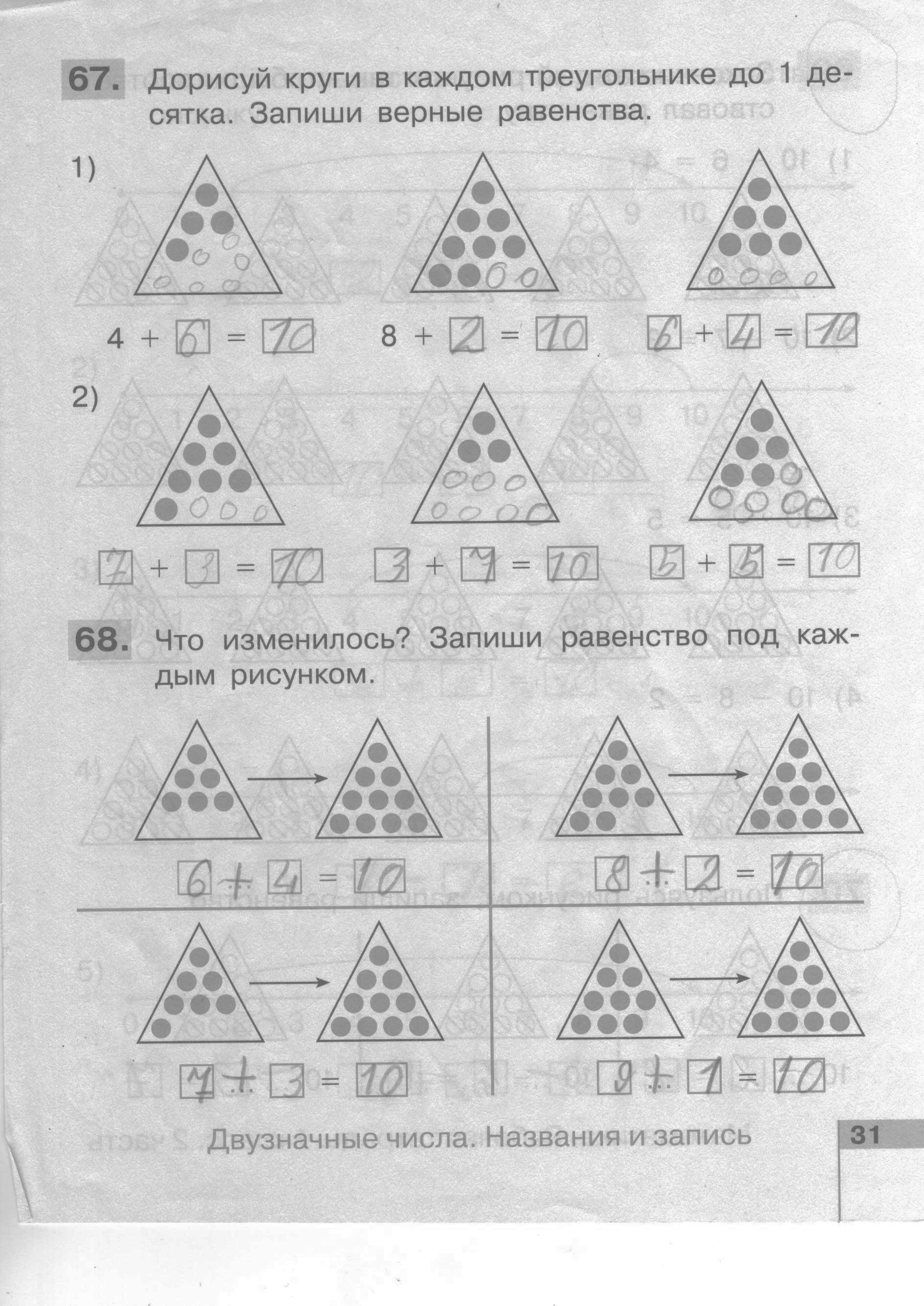 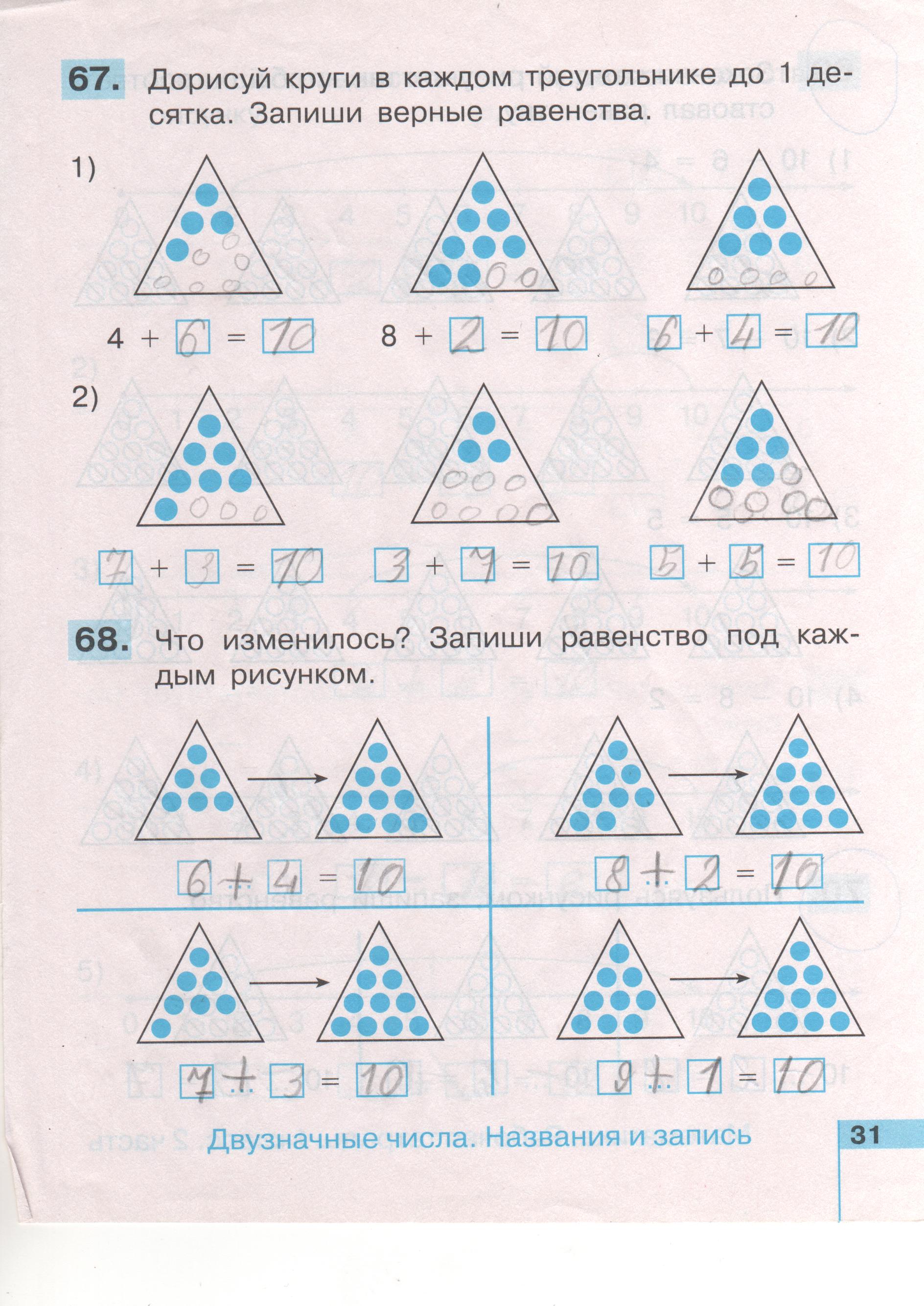 ________________________________Уменьши число на 1 и запиши верное равенство.____________________________________________________________